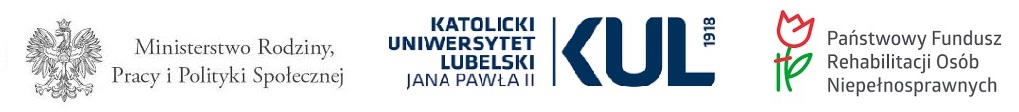 Konferencja z okazji 5-lecia ratyfikacji Konwencji o prawach osób niepełnosprawnychTermin konferencji: 27 października 2017 r. godz. 9.00 – 16.00Miejsce konferencji: budynek Centrum Transferu Wiedzy (sala CTW – 408) Katolicki Uniwersytet Lubelski Jana Pawła II, Al. Racławickie 14, LublinProwadzenie konferencji: Anna Dąbrowska – dziennikarka TVP Lublin 8.30 – 9.00 rejestracja uczestników9.00 – 9.20 otwarcie konferencji i wprowadzenie „Wpływ ratyfikacji Konwencji o prawach osób niepełnosprawnych na sytuację osób niepełnosprawnych” – 
ks. prof. dr hab. Antoni Dębiński, Rektor Katolickiego Uniwersytetu Lubelskiego Jana Pawła II9.20 – 9.40 powitanie uczestników i wystąpienie „Omówienie prac rządowego mechanizmu wdrażania Konwencji o prawach osób niepełnosprawnych” – Krzysztof Michałkiewicz, Pełnomocnik Rządu do Spraw Osób Niepełnosprawnych – Sekretarz Stanu w Ministerstwie Rodziny, Pracy i Polityki Społecznej9.40 – 10.00 „Misja PFRON w kontekście realizacji postanowień Konwencji o prawach osób niepełnosprawnych” – Dorota Habich, p.o. Prezesa Zarządu Państwowego Funduszu Rehabilitacji Osób Niepełnosprawnych10.00 – 10.20 „Działania środowiska osób niepełnosprawnych na rzecz wdrażania postanowień Konwencji o prawach osób niepełnosprawnych” – Anna Woźniak–Szymańska, Prezes Koalicji na Rzecz Osób z Niepełnosprawnością10.20 – 10.35 przerwa kawowaPanel I – Dostępność przestrzeni publicznej i projektowanie uniwersalneCzas trwania: 10.35 – 12.30Prowadzenie panelu – Mirosław Przewoźnik, Dyrektor Biura Pełnomocnika Rządu do Spraw Osób Niepełnosprawnych, MRPiPSWprowadzenie do panelu – „Dostępność przestrzeni publicznej dla osób niepełnosprawnych – uwarunkowania edukacyjne, kulturowe i praktyczne” – 
prof. dr hab. inż. arch. Ewa Kuryłowicz, Kierownik Zakładu Projektowania i Teorii Architektury 
na Wydziale Architektury Politechniki Warszawskiej Tematy wystąpień:„Dostępność jako warunek uczestnictwa osób niepełnosprawnych 
w życiu społecznym i zawodowym” – Piotr Todys, Prezes Zarządu Fundacji TUS„Opracowywanie standardów dostępności budynków i przestrzeni publicznej” – 
dr hab. inż. arch. Marek Wysocki, prof. nadzw. Politechniki Gdańskiej, Wydział Architektury, Katedra Technicznych Podstaw Projektowania Architektonicznego, Dyrektor Centrum Projektowania Uniwersalnego„Prawo człowieka niepełnosprawnego do życia w środowisku ukształtowanym funkcjonalnie a obowiązek ochrony zabytków nieruchomych”– dr hab. Tomasz Sienkiewicz, Katedra Prawa Administracyjnego, Wydział Prawa, Prawa Kanonicznego 
i Administracji, Katolicki Uniwersytet Lubelski Jana Pawła II„Projektowanie uniwersalne – przestrzeń dostępna dla wszystkich” – dr inż. Joanna Bartnicka i dr Agnieszka Kowalska-Styczeń, Wydział Organizacji i Zarządzania, Politechnika Śląska Informatyki12.30 – 12.45 przerwa kawowaPanel II – Kariera zawodowa osób niepełnosprawnych oraz podejście kompleksowe do rehabilitacjiCzas trwania: 12.45 – 15.00Prowadzenie panelu – Krzysztof Czechowski, Dyrektor Departamentu Promocji i Informacji, PFRON; Redaktor Naczelny kwartalnika „Niepełnosprawność – zagadnienia, problemy rozwiązania”Wprowadzenie do panelu - „Kompleksowa rehabilitacja (podejście holistyczne), połączenie rehabilitacji medycznej z rehabilitacją społeczną i zawodową kluczem do sukcesu zawodowego osób niepełnosprawnych” – dr hab. Marek Rymsza, Kierownik Zakładu Profilaktycznych Funkcji Polityki Społecznej, Instytut Stosowanych Nauk Społecznych, Uniwersytet WarszawskiTematy wystąpień:„Kształcenie osób niepełnosprawnych na uczelniach wyższych – dobre praktyki” – 
dr hab. Ewa Domagała-Zyśk, prof. nadzw. Katolickiego Uniwersytetu Lubelskiego Jana Pawła II, Katedra Pedagogiki Specjalnej„Bariery w zatrudnianiu osób niepełnosprawnych na otwartym rynku pracy” – 
dr Marcin Garbat, Pełnomocnik Rektora do spraw Niepełnosprawnych Studentów, Uniwersytet Zielonogórski„Zatrudnienie wspomagane – przejście z WTZ do zatrudnienia w firmach na otwartym rynku pracy” – prof. dr hab. Elżbieta Zakrzewska–Manterys, Instytut Stosowanych Nauk Społecznych, Uniwersytet Warszawski„Indywidualne i społeczne korzyści aktywizacji osób niepełnosprawnych”  dr hab. Wojciech Otrębski, prof. nadzw. Katolickiego Uniwersytetu Lubelskiego Jana Pawła II, Kierownik Katedry Psychologii Rehabilitacji w Instytucie Psychologii15.00 – 15.20 podsumowanie konferencji15.20 – 16.00 obiad